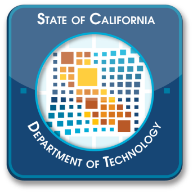 Stage 2 Alternatives Analysis	California Department of Technology, SIMM 19B.2 (Ver. 3.0.7, 02/28/2022)General InformationAgency or State Entity Name:  If Agency/State entity is not in the list, enter here with the organization code.Proposal Name: Department of Technology Project Number (0000-000): S2AA Version Number: CDT Billing Case Number: 	Don’t have a Case Number? Click here to get one.Submittal InformationContact InformationContact Name: Contact Email: Contact Phone: Submission Type: If Withdraw, select Reason: 	If Other, specify reason here:  Sections Changed if an update or resubmission: (List all the sections that changed.)Summary of Changes: (Summarize updates made.)Attach Project Approval Executive Transmittal to your email submission.Attach Procurement Assessment Form to your email submission.Conditions from Stage 1 Approval (Enter any conditions from the Stage 1 Business Analysis approval letter issued by CDT or your AIO): Baseline Processes and SystemsCurrent Business Environment (Describe the current business environment of which the effort will be understood and assessed in 500 words)Tip: Current Environment costs will be asked for in the Financial Analysis Worksheet to be completed in Section 2.12.Attach relevant documentation to email submission (i.e., business process, workflow, problem analysis, user/stakeholder list, research findings). If these types of documents are not available, please indicate “Not Available,” and explain the reason below:Not available reason: Technical Context (Describe the technical environment of which the effort will be understood and assessed in 500 words)Attach relevant documentation to email submission (i.e., logical system environment diagrams, system interactions, business rules, application flows, stakeholder information, data flow charts). If these types of documents are not available, please indicate “Not Available,” and explain the reason below:Not available reason: Data Management (Enter the information to indicate the data owner and custodian of the current system, if applicable.)Data Owner Name: Data Owner Title: Data Owner Business Program area: Data Custodian Name: Data Custodian Title: Data Custodian Technical area: Security - Data Classification and Categorization  Security - Privacy Threshold & Impact Assessment.  Existing Data Governance and DataDo you have existing data that must be migrated to your new solution?Answer (Unknown, Yes, No): If data migration is required, please rate the quality of the data.Select data quality rating: Does the Agency/state entity have an established data governance body with well-defined roles and responsibilities to support data governance activities? Answer (Unknown, Yes, No): If Yes, include the data governance organization chart as an attachment to your email submission.Does the Agency/state entity have data governance policies (data policies, data standards, etc.) formally defined, documented, and implemented? Answer (Unknown, Yes, No): If Yes, include the data governance policies as an attachment to your email submission.Does the Agency/state entity have data security policies, standards, controls, and procedures formally defined, documented, and implemented? Answer (Unknown, Yes, No): If Yes, attach the existing documented security policies, standards, and controls used to your email submission. Does the Agency/state entity have user accessibility policies, standards, controls, and procedures formally defined, documented, and implemented? Answer (Unknown, Yes, No): If Yes, attach the existing documented policies, accessibility governance plan, and standards used to the email submission. Security Categorization Impact TableConsult the SIMM 5305-A Information Security Program Management Standard - Security Categorization Impact Table.Attach a table (in PDF) that categorizes and classifies the agency/state entity’s information assets related to this effort (e.g., paper and electronic records, automated files, databases requiring appropriate protection from unauthorized use, access, disclosure, modification, loss, or deletion). Each information asset for which the agency/state entity has ownership responsibility shall be inventoried and identified.Security Categorization Impact Table SummaryConsult the SIMM 5305-A Information Security Program Management Standard - Security Categorization Impact Table to provide potential impact levels of the following areas:Confidentiality: Integrity: Availability: Technical Complexity Score: (Attach a SIMM Section 45 Appendix C with Business and Technical Complexity sections completed to the email submission.)Requirements and OutcomesAt this time in the project planning process, requirements and outcomes should be documented and indicative of how the Agency/State Entity envisions the final solution. This shall be accomplished either in the form of mid-level requirements (predictive methodology)/business capabilities or representative epics and user stories (adaptive methodology) that will become part of the product backlog. The requirements or representative epics and user stories must tie back to the Objectives detailed in the Stage 1 Business Analysis. Regardless of which tool/method is used, an understanding of the following, at a minimum, must be clearly articulated:Functional requirementsExpected user experience(s)Expected system outcomeExpected business operations (e.g., How do you envision operations in the future?)Alignment to the project’s objectives identified in Stage 1Product ownership (e.g., Who owns these requirements?); andVerification of need(s) fulfillment (e.g., How will success be measured?)Tip: If providing requirements, the recommended range of requirements is between 50 and 100.Attach Requirements and/or Outcomes narratives, mid-level requirements, and/or epics/user stories to submission email.Assumptions and ConstraintsRelevant assumptions and constraints help define boundaries and opportunities to shape the scope and complexity of the project.TIP: Copy and paste to add Assumptions/Constraints with Descriptions/Impacts as needed. DependenciesDependencies are elements or relationships in a project reliant on something else occurring before the function, service, interface, task, or action can begin or continue.TIP: Copy and paste to add Dependency Elements and Descriptions as needed. Market ResearchMarket Research (CDT Market Research Guidelines) determines whether products or services available in the marketplace can meet the business needs identified in this proposal. Market Research can also determine whether commercial practices regarding customizing/modifying products or tailoring services are available, or even necessary, to meet the business needs and objectives of the business.Before undertaking a Market Research approach. Contact your PAO Manager to schedule a collaborative review to review planning to date and discuss the procurement approach. Project Management Methodology: Procurement approach recommended: Market Research ApproachProvide a concise narrative description of the approach used to perform market research.Market Research ArtifactsMarket Research Artifacts can include internet research, collaboration with other governmental entities, or other documentation. Attach Market Research artifacts to the email submission.Viable Alternative SolutionsThe CDT expects Agencies/state entities to conduct a thorough analysis of all feasible alternatives that will meet the proposal’s objectives and requirements. Agencies/state entities should provide at minimum the three (3) most viable solutions, one (1) of which could be leveraging and/or enhancing the existing solution (if applicable).Viable Alternative Solution #1Name: Description:  Why is this a viable solution? Please explain: Approach Increase staff – new or existing capabilities: Modify the existing business process or create a new business process: Reduce the services or level of services provided: Utilize new or increased contracted services: Enhance the existing IT system: Modify Statute/Policy/Regulations: 	Please Specify: Create a new IT system: Other:  Specify: Architecture InformationTIP: Copy and paste or click the + button in the lower right corner to add business processes with the same application, system, or component; COTS/Cloud Technology or custom solution; runtime environment; system interfaces, data center location; and security.Conceptual Architecture Attach a copy of the conceptual architecture to your email submission.TIP: Copy and paste or click the + button in the lower right corner to add system software information if the application, system, or component uses additional system software.Explain Existing System Interfaces: Explain New System Interfaces: Data Center Location of the To-be Solution: If Other, specify: Security AccessPublic: Internal State Staff: External State Staff: Other:  Specify: Type of Information (Select Yes or No for each to identify the type of information that requires protection. See the SAM Section 5305.5 for more information.)Personal: Health: Tax: Financial: Legal: Confidential: Other:  Specify: Protective Measures (Select Yes or No to identify the protective measures used to protect information.)Technical Security: Physical Security: Backup and Recovery: Identity Authorization and Authentication: Other, specify: Total Viable Alternative #1 Solution Cost (copy from FAW – Executive Cost Summary tab, cells E7 through E11):Planning Costs: One-Time (Project) Costs: Total Future Ops. IT Staff OE&E Costs: Total Proposed Cost: Annual Future Ops. Costs (M&O): Viable Alternative Solution #2Name: Description: Why is this a viable solution? Please explain: Approach Increase staff – new or existing capabilities: Modify the existing business process or create a new business process: Reduce the services or level of services provided: Utilize new or increased contracted services: Enhance the existing IT system: Modify Statute/Policy/Regulations: 	Please Specify: Create a new IT system: Other:  Specify: Architecture InformationTIP: Copy and paste or click the + button in the lower right corner to add business processes with the same application, system, or component; COTS/Cloud Technology or custom solution; runtime environment; system interfaces, data center location; and security.Conceptual Architecture Attach a copy of the conceptual architecture to your email submission.TIP: Copy and paste or click the + button in the lower right corner to add system software information if the application, system, or component uses additional system software.Explain Existing System Interfaces: Explain New System Interfaces: Data Center Location of the To-be Solution: If Other, specify: Security Access:Public: Internal State Staff: External State Staff: Other:  Specify: Type of Information (Select Yes or No for each to identify the type of information that requires protection. See the SAM Section 5305.5 for more information.)Personal: Health: Tax: Financial: Legal: Confidential: Other:  Specify: Protective Measures (Select Yes or No to identify the protective measures used to protect information.)Technical Security: Physical Security: Backup and Recovery: Identity Authorization and Authentication: Other, specify: Total Viable Alternative #2 Solution Cost (copy from FAW – Summary tab, cell AL33):Total Proposed Cost: Viable Alternative Solution #3Name: Description: Why is this a viable solution? Please explain:Approach Increase staff – new or existing capabilities: Modify the existing business process or create a new business process: Reduce the services or level of services provided: Utilize new or increased contracted services: Enhance the existing IT system: Modify Statute/Policy/Regulations: 	Please Specify: Create a new IT system: Other:  Specify: Architecture InformationTIP: Copy and paste or click the + button in the lower right corner to add business processes with the same application, system, or component; COTS/Cloud Technology or custom solution; runtime environment; system interfaces, data center location; and security.Conceptual Architecture Attach a copy of the conceptual architecture to your email submission.TIP: Copy and paste or click the + button in the lower right corner to add system software information if the application, system, or component uses additional system software.Explain Existing System Interfaces: Explain New System Interfaces: Data Center Location of the To-be Solution: If Other, specify: Security Access:Public: Internal State Staff: External State Staff: Other:  Specify: Type of Information (Select Yes or No for each to identify the type of information that requires protection. See the SAM Section 5305.5 for more information.)Personal: Health: Tax: Financial: Legal: Confidential: Other:  Specify: Protective Measures (Select Yes or No to identify the protective measures used to protect information.)Technical Security: Physical Security: Backup and Recovery: Identity Authorization and Authentication: Other, specify: Total Viable Alternative #3 Solution Cost (copy from FAW – Summary tab, cell AL50):	Total Proposed Cost: Project OrganizationProject planning includes the process of identifying how and when specific labor skill sets are needed to ensure that the proposed project has sufficient staff with the appropriate knowledge and experience by the time the project moves into execution. All staff identified in the following sections should be included in the Financial Analysis Worksheet to be completed in Section 2.12. Project Organization Chart:Attach the Project Organization Chart to your email submission.Is the department running this project as a matrixed or projectized organization? In each of the following sections, provide a concise description of the approach to staffing the proposed project including contingencies for business/program, IT, or administrative areas to maintain ongoing operations in conjunction with the proposed project.Administrative Business Program Information Technology Testing Data Conversion/Migration Training Organizational Change Management Resource Capacity/Skills/Knowledge for Stage 3 Solution DevelopmentThis narrative should include the experience level and quantity of procurement, contract management, and budget staff who will be responsible for the Stage 3 Solution Development.Project PlanningProject Management Risk AssessmentUpdated Project Management Risk Score: Attach Updated PM Risk Assessment to your email submission. SIMM Section 45AProject CharterIs your project charter approved by the designated Agency/state entity authority and available for the Department of Technology to review? Choose: ‘Yes,’ ‘No,’ or ‘Not Applicable.’ If ‘No’ or ‘Not Applicable,’ provide the artifact status in the space provided.Project Charter (Approved):  Status: Attach a copy of the Project Charter to your email submission.Project PlansAre the following project management plans or project artifacts approved by the designated Agency/state entity authority and available for the Department of Technology to review? Choose: ‘Yes,’ ‘No,’ or ‘Not Applicable.’ If ‘No’ or ‘Not Applicable,’ provide the artifact status in the space provided.Note: For Low to medium complexity and cost projects, discuss with your PAO manager the option of submitting a Master Project Management Plan in place of individual plans.Scope Management Plan (Approved):  Status: Communication Management Plan (Approved):  Status: Schedule Management Plan (Approved) :  Status: Procurement Management Plan (Approved):  Status: Requirements Management Plan (Approved):  Status: Stakeholder Management Plan (Draft):  Status: Governance Plan (Draft):  Status: Contract Management Plan (Draft): Status: Resource Management Plan (Draft):  Status: Change Control Management Plan (Draft): Status: Risk Management Plan (Draft + Risk Log):  Status: Issue and Action Item Management Plan (Draft + Issue Log): Status: Cost Management Plan (Approved if planning BCP approved): Status: Project Roadmap (High-Level)Attach a high-level Project Roadmap showing remainder of planning phase and transition into execution phase to the email submission.Planning Start Date: Estimated Planning End Date: Estimated Project Start Date: Estimated Project End Date: Data Cleansing, Conversion, and MigrationIf in Section 2.3 (above) the answer to the question “Do you have existing data that must be migrated to your new solution?” was marked “Yes,” please complete this section.The California Department of Technology recommends having a Data Consultant start data cleansing, conversion, and migration activities as soon as possible.Identify the status of each of the following data activities. If “Not Applicable” is chosen, explain why the activity is not applicable or if “Not Started” is chosen, explain when the activity will start and its anticipated duration:Current Environment Analysis:  Data Migration Plan: Data Profiling: Data Cleansing and Correction: Data Quality Assessment: Data Quality Business Rules: Data Dictionaries: Data Conversion/Migration Requirements:  Financial Analysis WorksheetsAttach F.2 Financial Analysis Worksheet(s) to the email submission.End of agency/state entity document.Please ensure ADA compliance before submitting this document to CDT.When ready, submit Stage 2 and all attachments in an email to ProjectOversight@state.ca.gov. Department of Technology Use OnlyOriginal “New Submission” Date: Form Received Date: Form Accepted Date: Form Status:  Form Status Date: Form Disposition: Form Disposition Date:  